ПОЛОЖЕНИЕ  об обработке  персональных данных обучающихся  муниципального казённого общеобразовательного учреждения  «Среднепахачинская средняя школа» Общие положения Согласно ст. 23 Конституции РФ каждый имеет право на неприкосновенность частной жизни, личную, семейную тайну, защиту своей чести и доброго имени, реализация которого обеспечивается положением ст. 24 Конституции РФ, устанавливающим, что сбор, хранение, использование и распространение информации о частной жизни лица без его согласия не допускается. Отношения, связанные с обработкой персональных данных, осуществляемой юридическими лицами с использованием средств автоматизации или без использования таких средств, если обработка персональных данных без использования таких средств соответствует характеру действий (операций), совершаемых с персональными данными с использованием средств автоматизации, регулируются Федеральным законом от 27 июля . N 152-ФЗ "О персональных данных". Настоящее Положение устанавливает необходимый минимальный объем мер, соблюдение которых позволяет предотвратить утечку сведений, относящихся к персональным данным обучающихся. При необходимости директором муниципального казённого общеобразовательного учреждения «Среднепахачинская средняя школа» (далее МКОУ  «ССШ») могут быть введены дополнительные меры, направленные на усиление защиты персональных данных обучающихся МКОУ «ССШ». Цель разработки Положения - определение порядка обработки персональные данных обучающихся МКОУ «ССШ» обеспечение защиты прав и свобод учащихся при обработке их персональных данных, а также установление ответственности должностных лиц, имеющих доступ к персональным данным учащихся. Настоящее Положение определяет порядок работы (получения, обработки, использования, передачи, хранения и т.д.) образовательного учреждения (далее Оператор) с персональными данными обучающихся и гарантии конфиденциальности сведений об обучающемся, предоставленных  им в образовательном учреждении; права обучающегося при обработке его персональных данных; ответственность лиц за невыполнение требований норм, регулирующих обработку персональных данных обучающегося. Понятие и состав персональных данных обучающегося Для целей настоящего Положения используются следующие основные понятия: персональные данные обучающегося - любая информация, относящаяся к определенному или определяемому на основании такой информации обучающемуся (субъекту персональных данных); обработка персональных данных - сбор, систематизация, накопление, хранение, уточнение (обновление, изменение), использование, распространение (в том числе передача), обезличивание, блокирование, уничтожение персональных данных обучающихся; конфиденциальность персональных данных - обязательное для соблюдения назначенного ответственного лица, получившего доступ к персональным данным обучающихся, требование не допускать их распространение без согласия родителя (законного представителя) или иного законного основания. Обеспечение конфиденциальности персональных данных не требуется в случае обезличивания персональных данных и в отношении общедоступных персональных данных; распространение персональных данных - действия, направленные на передачу персональных данных обучающегося определенному кругу лиц (передача персональных данных) или на ознакомление с персональными данными неограниченного круга лиц, в том числе обнародование персональных данных учащегося в средствах массовой информации, размещение в информационно-телекоммуникационных сетях или предоставление доступа к персональным данным работников каким-либо иным способом; использование персональных данных - действия (операции) с персональными данными, совершаемые должностным лицом МКОУ «ССШ» в целях принятия решений или совершения иных действий, порождающих юридические последствия в отношении обучающихся либо иным образом затрагивающих их права и свободы или права и свободы других лиц; блокирование персональных данных - временное прекращение сбора, систематизации, накопления, использования, распространения персональных данных обучающегося, в том числе их передачи; уничтожение персональных данных - действия, в результате которых невозможно восстановить содержание персональных данных в информационной системе персональных данных обучающегося или в результате которых уничтожаются материальные носители персональных данных обучающегося; обезличивание персональных данных - действия, в результате которых невозможно определить принадлежность персональных данных конкретному обучающемуся; общедоступные персональные данные - персональные данные, доступ неограниченного круга лиц к которым предоставлен с согласия родителя (законного представителя) обучающегося или на которые в соответствии с федеральными законами не распространяется требование соблюдения конфиденциальности; информация - сведения (сообщения, данные) независимо от формы их представления; документированная информация - зафиксированная на материальном носителе путем документирования информация с реквизитами, позволяющими определить такую информацию или ее материальный носитель. К персональным данным обучающегося относятся следующие сведения: фамилия, имя, отчество; пол; дата рождения; место рождения; гражданство; ИНН; СНИЛС; фотография; № страхового полиса; данные свидетельства о рождении или паспорта; адрес места жительства и домашний телефон; номер мобильного телефона; сведения о состоянии здоровья, предоставляемые в установленном порядке, т.е. при поступлении в образовательное учреждение, а также при прохождении периодических медицинских осмотров или в иных случаях; сведения о полученном ранее образовании; сведения о ФИО, месте жительства, месте работы и номера служебных и домашних телефонов законных представителей обучающегося;  сведения дающие право на социальные льготы (сирота, инвалид). Все персональные данные, касающиеся состояния здоровья обучающегося, относятся к специальным категориям персональных данных и обрабатываются в соответствии с установленным законодательством и иными нормативными правовыми актами требованиями. Сбор, цели обработки и защита персональных данных обучающегося МКОУ «ССШ»Обработка персональных данных осуществляется: 3.1.1. После получения письменного согласия обучающегося (или его законных представителей), составленного по утверждённой Оператором форме, соответствующей требованиям федерального закона, за исключением случаев, предусмотренных частью 2 статьи 6 ФЗ «О персональных данных»; 3.1.2. После заключения с обучающимся (с законными представителями) договора об оказании образовательных услуг (если обучение осуществляется на договорной основе), в котором определены доверие и обязанность по обработке персональных данных. В этом случае в соответствии с п 2) части 2 статьи 6 ФЗ «О персональных данных» в целях исполнения договора об оказании образовательных услуг, одной из сторон которого является субъект персональных данных, т.е. обучающийся, и получения его согласия на обработку персональных данных не требуется; 3.1.3. После направления уведомления об обработке персональных данных в  орган государственного надзора в сфере связи, информационных технологий и массовых коммуникаций территории, за исключением случаев, предусмотренных частью 2 статьи 22 Федерального закона «О персональных данных»; 3.1.4. После принятия Оператором необходимых мер по защите персональных данных.  3.2. Все персональные данные обучающегося следует получать лично у обучающегося (при условии, что на момент предоставления таких данных обучающийся является дееспособным) или его законного представителя.   3.3. Оператор сообщает обучающемуся или его законному представителю о целях обработки персональных данных, предполагаемых источниках и способах получения персональных данных и последствиях отказа обучающегося или его законного представителя дать письменное согласие на их получение.   3.4. Оператор осуществляет обработку персональных данных только после получения письменного согласия обучающегося (или его законного представителя) на обработку его персональных данных за исключением случаев, предусмотренных действующим законодательством.    3.5. При обращении в образовательное учреждение гражданин (или его законный представитель) предоставляет Оператору персональные данные о себе в документированной форме в соответствии с установленными нормативными правовыми актами требованиями.   3.6. Оператор с согласия обучающегося (или его законного представителя) может запрашивать и получать персональные данные обучающегося, используя информационные системы персональных данных с применением средств автоматизации.   3.7. Обработка Оператором персональных данных обучающегося осуществляется исключительно в целях оказания обучающемуся качественных образовательных услуг в необходимом объёме, соблюдения требований действующего законодательства, иных нормативных правовых актов, обеспечения контроля объёмов и качества обучения.  3.8. Оператор при  определении   объёма   и   содержания   обрабатываемых   персональных данных обучающегося руководствуется Конституцией Российской Федерации, иными нормативными правовыми актами в сфере образования и обработки персональных данных.    3.9. Защита персональных данных обучающегося от неправомерного  их использования  или утраты обеспечивается Оператором  за счет собственных  средств  в порядке, установленном законодательством, и принятыми Оператором в соответствии с ним локальными нормативными актами. Порядок использования, хранения, передачи персональных данных обучающегося  Персональные данные обучающегося предоставляются Оператору после получения соответствующего согласия обучающегося (или его законного представителя) на обработку его персональных данных. Персональные данные  обучающихся у Оператора содержаться в информационных системах персональных данных, представляющих собой совокупность персональных данных, содержащихся в базе данных, а также информационных технологий и технических средств, позволяющих осуществлять обработку таких персональных данных с использованием средств автоматизации или без использования таких средств. В информационных системах персональные данные могут быть размещены на материальных, в том числе бумажных носителях.  Доступ к обработке персональных данных обучающихся (как с использованием средств автоматизации, так и без использования средств автоматизации) обеспечивается в установленном Оператором порядке. Конкретные обязанности по работе с информационными системами персональных данных и материальными носителями информации, в том числе с документами, содержащими персональные данные обучающихся возлагаются на сотрудников Оператора и закрепляются в должностных инструкциях. Работа с информационными системами персональных данных, материальными носителями, в том числе с документацией, содержащими персональные данные обучающихся осуществляется в специально отведённых для этого помещениях: учебный отдел, серверная и т.д. Требования к месту обработки персональных данных, в том числе к серверной, обеспечивающие их защищённость устанавливаются Оператором. Перечень лиц, имеющих право доступа к персональным данным обучающихся и обработке их персональных данных, определяется приказом руководителя Оператора. С лицами, допущенными к обработке персональных данных обучающихся, заключается Соглашение о неразглашении.  Лица, допущенные в установленном порядке к обработке персональных данных, имеют право обрабатывать только те персональные данные обучающихся, которые необходимы для выполнения конкретных функций. Оператор при создании и эксплуатации информационных систем персональных данных обучающихся с использованием средств автоматизации обеспечивает проведение классификации информационных систем в установленном порядке. Оператор при создании и эксплуатации информационных систем персональных данных обучающихся как с использованием средств автоматизации, так и без использования средств автоматизации принимает все необходимые организационные и технические меры, обеспечивающих выполнение установленных действующим законодательством требований к обработке персональных данных.     Оператор при осуществлении обработки персональных данных обучающихся без использования средств автоматизации выполняет следующие требования. При ведении журналов (реестров, книг, иных документов), содержащих персональные данные обучающихся, необходимые для организации образовательного процесса, Оператор соблюдает следующие условия: необходимость ведения такого журнала (реестра, книги, иных документов) предусматривается приказом Оператора, содержащим сведения о цели обработки персональных данных, осуществляемой без использования средств автоматизации, способы фиксации и состав информации, запрашиваемой у субъектов персональных данных, перечень лиц (поименно или по должностям), имеющих доступ к материальным носителям и ответственных за ведение и сохранность журнала (реестра, книги, иных документов), сроки обработки персональных данных; копирование содержащейся в таких журналах (реестрах, книгах, иных документах) информации не допускается, за исключением случаев, предусмотренных действующим законодательством.  Обработка персональных данных обучающихся, осуществляемая без использования средств автоматизации, осуществляется таким образом, чтобы в отношении каждой категории персональных данных  обучающихся можно было определить места хранения персональных данных (материальных носителей) и установить перечень лиц, осуществляющих обработку персональных данных либо имеющих к ним доступ. Обеспечивается раздельное хранение персональных данных (материальных носителей), обработка которых осуществляется в различных целях. При хранении материальных носителей соблюдаются условия, обеспечивающие сохранность персональных данных и исключающие несанкционированный к ним доступ.  Уточнение персональных данных обучающихся при осуществлении их обработки без использования средств автоматизации производится путем обновления или изменения данных на материальном носителе, а если это не допускается техническими особенностями материального носителя, - путем фиксации на том же материальном носителе сведений о вносимых в них изменениях либо путем изготовления нового материального носителя с уточненными персональными данными. Права обучающихся при обработке Оператором персональных данных  обучающихся В   целях   обеспечения   защиты   своих интересов, реализации прав и свобод в сфере персональных данных, регламентированных действующим законодательством   обучающиеся, их законные представители, а также представители имеют право на: предоставление Оператором полной информации об их персональных данных и обработке этих данных; свободный бесплатный доступ к своим персональным данным, включая право на получение копий любой записи, содержащей  персональные данные обучающегося, за исключением случаев, предусмотренных федеральным законом; определение своих представителей для защиты своих персональных данных; требование уточнения его персональных данных, их блокирования или уничтожения в случае, если персональные данные являются неполными, устаревшими, неточными, незаконно полученными или не являются необходимыми для заявленной цели обработки, а также принимать предусмотренные законом меры по защите своих прав; требование об извещении Оператором всех лиц, которым ранее были сообщены неверные или неполные персональные данные  обучающегося, обо всех произведенных в них исключениях, исправлениях или дополнениях; обжалование действий или бездействия оператора в уполномоченный орган по защите прав субъектов персональных данных или в судебном порядке.  	Права обучающегося, представителя, законного представителя на доступ к своим персональным данным ограничиваются в случаях, предусмотренных действующим законодательством От имени обучающихся, не достигших возраста 18 лет (не являющихся дееспособными), либо не признанных дееспособными в порядке, установленном Гражданским кодексом РФ  права, указанные в п. 5.1.  а также иные права и обязанности, установленные в настоящем положении, осуществляют законные представителя 	(родители, опекуны, попечители). Ответственность за нарушение норм, регулирующих обработку и защиту персональных данных обучающихся Лица, виновные в нарушении требований настоящего Федерального закона, несут предусмотренную законодательством Российской Федерации ответственность. Моральный вред, причиненный субъекту персональных данных вследствие нарушения его прав, нарушения правил обработки персональных данных, законодательством, а также требований к защите персональных данных подлежит возмещению в соответствии с законодательством Российской Федерации. Возмещение морального вреда осуществляется независимо от возмещения имущественного вреда и понесенных субъектом персональных данных убытков. Сотрудники Оператора, получившие в установленном порядке доступ к персональным данным обучающихся, виновные в нарушении норм, регулирующих получение, обработку и защиту персональных данных обучающихся привлекаются к ответственности, предусмотренной действующим законодательством.  Заключительные положения Настоящее Положение вводится в действие с момента его подписания и утверждения директором МКОУ «ССШ». Изменения в него вносятся приказом директора МКОУ «ССШ» до утверждения нового положения. СОГЛАСОВАНО На заседании Совета школыПротокол №1	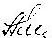 _________/А.Н. Кульу/ от «14» января УТВЕРЖДАЮ 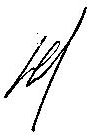 Директор МКОУ ССШ 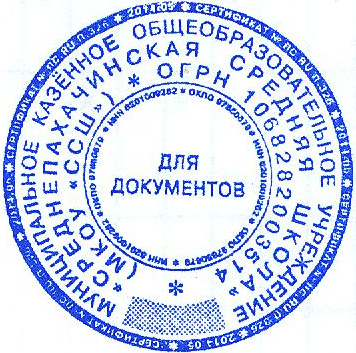 «14» января .__________/Ю.П. Рослов/